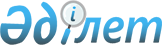 О внесении изменения в решение Атбасарского районного маслихата от 22 февраля 2017 года № 6С 9/10 "Об утверждении Правил оказания социальной помощи, установления размеров и определения перечня отдельных категорий нуждающихся граждан Атбасарского района"
					
			Утративший силу
			
			
		
					Решение Атбасарского районного маслихата Акмолинской области от 11 декабря 2020 года № 6С 46/4. Зарегистрировано Департаментом юстиции Акмолинской области 15 декабря 2020 года № 8238. Утратило силу решением Атбасарского районного маслихата Акмолинской области от 17 ноября 2023 года № 8С 9/4
      Сноска. Утратило силу решением Атбасарского районного маслихата Акмолинской области от 17.11.2023 № 8С 9/4 (вводится в действие по истечении десяти календарных дней после дня его первого официального опубликования).
      В соответствии с пунктом 2-3 статьи 6 Закона Республики Казахстан от 23 января 2001 года "О местном государственном управлении и самоуправлении в Республике Казахстан", Типовыми правилами оказания социальной помощи, установления размеров и определения перечня отдельных категорий нуждающихся граждан, утвержденными постановлением Правительства Республики Казахстан от 21 мая 2013 года № 504, Атбасарский районный маслихат РЕШИЛ:
      1. Внести в решение Атбасарского районного маслихата "Об утверждении Правил оказания социальной помощи, установления размеров и определения перечня отдельных категорий нуждающихся граждан Атбасарского района" от 22 февраля 2017 года № 6С 9/10 (зарегистрировано в Реестре государственной регистрации нормативных правовых актов № 5835, опубликовано 30 марта 2017 года в Эталонном контрольном банке нормативных правовых актов Республики Казахстан в электронном виде), следующее изменение:
      Правила оказания социальной помощи, установления размеров и определения перечня отдельных категорий нуждающихся граждан Атбасарского района, утвержденные указанным решением изложить в новой редакции, согласно приложению.
      2. Настоящее решение вступает в силу со дня государственной регистрации в Департаменте юстиции Акмолинской области и вводится в действие со дня официального опубликования.
      "СОГЛАСОВАНО" Правила оказания социальной помощи, установления размеров и определения перечня отдельных категорий нуждающихся граждан Атбасарского района
      1. Настоящие Правила оказания социальной помощи, установления размеров и определения перечня отдельных категорий нуждающихся граждан Атбасарского района (далее – Правила) разработаны в соответствии с пунктом 2-3 статьи 6 Закона Республики Казахстан от 23 января 2001 года "О местном государственном управлении и самоуправлении в Республике Казахстан" и Типовыми правилами оказания социальной помощи, установления размеров и определения перечня отдельных категорий нуждающихся граждан, утвержденными Постановлением Правительства Республики Казахстан от 21 мая 2013 года № 504 (далее – Типовые правила). Глава 1. Общие положения
      2. Основные термины и понятия, которые используются в настоящих Правилах:
      1) Государственная корпорация "Правительство для граждан" (далее – уполномоченная организация) – юридическое лицо, созданное по решению Правительства Республики Казахстан для оказания государственных услуг, услуг по выдаче технических условий на подключение к сетям субъектов естественных монополий и услуг субъектов квазигосударственного сектора в соответствии с законодательством Республики Казахстан, организации работы по приему заявлений на оказание государственных услуг, услуг по выдаче технических условий на подключение к сетям субъектов естественных монополий, услуг субъектов квазигосударственного сектора и выдаче их результатов услугополучателю по принципу "одного окна", а также обеспечения оказания государственных услуг в электронной форме, осуществляющее государственную регистрацию прав на недвижимое имущество по месту его нахождения;
      2) памятные даты - события, имеющие общенародное историческое, духовное, культурное значение и оказавшие влияние на ход истории Республики Казахстан;
      3) специальная комиссия - комиссия, создаваемая решением акима Атбасарского района по рассмотрению заявления лица (семьи), претендующего на оказание социальной помощи в связи с наступлением трудной жизненной ситуации;
      4) прожиточный минимум - необходимый минимальный денежный доход на одного человека, равный по величине стоимости минимальной потребительской корзины, рассчитываемой органами статистики Акмолинской области;
      5) праздничные дни – дни национальных и государственных праздников Республики Казахстан;
      6) среднедушевой доход семьи (гражданина) – доля совокупного дохода семьи, приходящаяся на каждого члена семьи в месяц;
      7) центральный исполнительный орган – государственный орган, обеспечивающий реализацию государственной политики в сфере социальной защиты населения;
      8) трудная жизненная ситуация - ситуация, объективно нарушающая жизнедеятельность гражданина, которую он не может преодолеть самостоятельно;
      9) уполномоченный орган – государственное учреждение "Отдел занятости и социальных программ Атбасарского района";
      10) участковая комиссия - комиссия, создаваемая решением акимов соответствующих административно - территориальных единиц для проведения обследования материального положения лиц (семей), обратившихся за социальной помощью, и подготовки заключений;
      11) предельный размер - утвержденный максимальный размер социальной помощи.
      3. Настоящие Правила распространяются на лиц, постоянно проживающих на территории Атбасарского района.
      4. Для целей настоящих Правил под социальной помощью понимается помощь, предоставляемая местным исполнительным органом в денежной или натуральной форме отдельным категориям нуждающихся граждан (далее - получатели) в случае наступления трудной жизненной ситуации, а также к памятным датам и праздничным дням.
      5. Лицам, указанным в статье 16 Закона Республики Казахстан от 13 апреля 2005 года "О социальной защите инвалидов в Республике Казахстан" и в подпункте 2) пункта 1 статьи 10, в подпункте 2) пункта 1 статьи 11, в подпункте 2) пункта 1 статьи 12, в подпункте 2) статьи 13 Закона Республики Казахстан от 6 мая 2020 года "О ветеранах", социальная помощь оказывается в порядке, предусмотренном настоящими правилами.
      6. Выплата социальной помощи гражданам (семьям) осуществляется через банки второго уровня, имеющие лицензии на соответствующие виды банковских операций путем перечисления на счета получателя.
      7. Социальная помощь предоставляется единовременно и (или) периодически (ежемесячно, ежеквартально, 1 раз в полугодие).
      8. Перечень памятных дат и праздничных дней, а также кратность оказания социальной помощи:
      1) День Победы - 9 мая (единовременно);
      2) День пожилых людей - 1 октября (единовременно);
      3) День инвалидов Республики Казахстан - второе воскресенье октября (единовременно);
      4) День вывода ограниченного контингента советских войск из Демократической Республики Афганистан – 15 февраля (единовременно).
      9. Участковые и специальные комиссии осуществляют свою деятельность на основании положений, утверждаемых местным исполнительным органом Акмолинской области.
      Типовые положения о специальных и участковых комиссиях утверждаются центральным исполнительным органом. Глава 2. Порядок определения перечня категорий получателей социальной помощи и установления размеров социальной помощи
      10. Перечень категорий получателей, предельные размеры социальной помощи, сроки обращения за социальной помощью при наступлении трудной жизненной ситуации вследствие стихийного бедствия или пожара, устанавливаются местным исполнительным органом и утверждаются решениями местных представительных органов.
      При этом основаниями для отнесения граждан к категории нуждающихся при наступлении трудной жизненной ситуации являются:
      1) основания, предусмотренные законодательством Республики Казахстан;
      2) причинение ущерба гражданину (семье) либо его имуществу вследствие стихийного бедствия или пожара либо наличие социально значимого заболевания;
      3) наличие среднедушевого дохода, не превышающего порога, установленного местными представительными органами в кратном отношении к прожиточному минимуму.
      Окончательный перечень оснований для отнесения граждан к категории нуждающихся и проведения обследований материально-бытового положения лица (семьи) утверждается местными представительными органами.
      Специальные комиссии при вынесении заключения о необходимости оказания социальной помощи руководствуются утвержденным местными представительными органами перечнем оснований для отнесения граждан к категории нуждающихся.
      11. К памятным датам и праздничным дням размер социальной помощи для отдельно взятой категории получателей устанавливается в едином размере по согласованию с местным исполнительным органом Акмолинской области.
      12. Размер оказываемой социальной помощи в каждом отдельном случае определяет специальная комиссия и указывает его в заключении о необходимости оказания социальной помощи.
      13. Социальная помощь предоставляется следующим категориям получателей:
      ветеранам Великой Отечественной войны;
      ветеранам боевых действий на территории других государств;
      ветеранам, приравненным по льготам к ветеранам Великой Отечественной войны;
      ветеранам труда;
      другим лицам, на которых распространяется действие Закона Республики Казахстан от 6 мая 2020 года "О ветеранах";
      пенсионерам с минимальной и ниже минимального размером пенсии;
      инвалидам первой, второй группы;
      многодетным семьям;
      многодетным матерям и их детям до 15 лет;
      лицам, освобожденным из мест лишения свободы;
      гражданам (семьям), пострадавшим вследствие стихийного бедствия или пожара;
      гражданам, имеющим социально-значимые заболевания (злокачественные новообразования, болезнь, вызванная вирусом иммунодефицита человека (ВИЧ), туберкулез);
      студентам из малообеспеченных и многодетных семей, проживающим в сельской местности, обучающимся по очной форме обучения в колледжах на платной основе;
      студентам из малообеспеченных и социально уязвимых слоев населения, проживающим в Атбасарском районе, обучающимся по очной форме обучения в медицинских колледжах на платной основе;
      дети, имеющие болезнь, вызванную вирусом иммунодефицита человека (ВИЧ).
      14. Социальная помощь предоставляется:
      1) ко Дню Победы - 9 мая:
      ветеранам Великой Отечественной войны;
      ветеранам, приравненным по льготам к ветеранам Великой Отечественной войны;
      ветеранам труда;
      другим лицам, на которых распространяется действие Закона Республики Казахстан от 6 мая 2020 года "О ветеранах";
      2) ко Дню пожилых людей - 1 октября:
      пенсионерам с минимальным и ниже минимального размером пенсии;
      3) ко Дню инвалидов Республики Казахстан:
      инвалидам первой, второй группы;
      4) ко Дню вывода ограниченного контингента советских войск из Демократической Республики Афганистан – 15 февраля:
      ветеранам боевых действий на территории других государств;
      5) один раз в год, семьям (гражданам), при наступлении трудной жизненной ситуации по обращению не позднее двенадцати месяцев после ее наступления, независимо от дохода семьи (гражданина):
      гражданам (семьям), пострадавшим вследствие стихийного бедствия или пожара, в размере двадцати пяти месячных расчетных показателей;
      6) при наступлении трудной жизненной ситуации один раз в год по заявлению, без учета среднедушевого дохода гражданина (семьи):
      гражданам, имеющим социальное значимое заболевание (злокачественные новообразования), проходящим специальное лечение в условиях стационара и амбулаторно, на основании справки подтверждения с медицинского учреждения о регистрации на учете органах здравоохранения, в размере двадцати месячных расчетных показателей;
      гражданам, имеющим социальное значимое заболевание (болезнь, вызванная вирусом иммунодефицита человека (ВИЧ)), на основании справки подтверждения с медицинского учреждения о регистрации на учете органах здравоохранения, в размере пятнадцати месячных расчетных показателей;
      детям, имеющим болезнь, вызванную вирусом иммунодефицита человека (ВИЧ), на основании справки подтверждения с медицинского учреждения о регистрации на учете органах здравоохранения, в размере двукратного прожиточного минимума;
      студентам из малообеспеченных и многодетных семей, проживающим в сельской местности, обучающимся по очной форме обучения в колледжах на платной основе на оплату за учебу в размере сто процентной стоимости годового обучения на основании копии договора с учебным заведением, за счет трансфертов общего характера;
      студентам из малообеспеченных и социально уязвимых слоев населения, проживающим в Атбасарском районе, обучающимся по очной форме обучения в медицинских колледжах на платной основе на оплату за учебу в размере сто процентной стоимости годового обучения на основании копии договора с учебным заведением, с учетом отработки в Атбасарском районе за счет трансфертов общего характера;
      лицам, освобожденным из мест лишения свободы, в размере пятнадцати месячных расчетных показателей;
      7) ежемесячно на основании списков уполномоченной организации:
      ветеранам Великой Отечественной войны на расходы за оплату коммунальных услуг и абонентской платы за услуги телефонной связи, в размере сто процентов за счет целевых трансфертов, выделяемых из областного бюджета, согласно представленных квитанций путем перечисления на счета получателей.
      Социальная помощь предоставляется и на совместно проживающих и прописанных с ними членов семьи (гражданина), на которых льготы распространяются до тех пор, пока ими пользуется ветеран Великой Отечественной войны;
      гражданам, имеющим социально-значимое заболевание (туберкулез) находящимся на амбулаторном лечении, в размере пяти месячных расчетных показателей;
      8) единовременно, при наступлении трудной жизненной ситуации семьям (гражданам) с подачей заявления на основании списков уполномоченной организации, на погребение ветеранов боевых действии на територии других государств;
      9) один раз в год, по заявлению, при наступлении трудной жизненной ситуации многодетным семьям, доход которых не превышает величину прожиточного минимума, в размере пятнадцати месячных расчетных показателей;
      10) ежеквартально, по заявлению, многодетным матерям и их детям до 15 лет - проездные билеты, на проезд в маршрутах городского пассажирского транспорта. Глава 3. Порядок оказания социальной помощи.
      15. Социальная помощь к памятным датам и праздничным дням, оказывается по списку, утверждаемому местным исполнительным органом по представлению уполномоченной организации либо иных организаций без истребования заявлений от получателей.
      16. Порядок оказания социальной помощи определяется согласно Типовым правилам.
      17. Финансирование расходов на предоставление социальной помощи осуществляется в пределах средств, предусмотренных бюджетом Атбасарского района на текущий финансовый год. Глава 4. Основания для прекращения и возврата предоставляемой социальной помощи
      18. Социальная помощь прекращается в случаях:
      1) смерти получателя;
      2) выезда получателя на постоянное проживание за пределы Атбасарского района;
      3) направления получателя на проживание в государственные медико-социальные учреждения;
      4) выявления недостоверных сведений, представленных заявителем.
      Выплата социальной помощи прекращается с месяца наступления указанных обстоятельств.
      19. Излишне выплаченные суммы подлежат возврату в добровольном или ином установленном законодательством Республики Казахстан порядке Глава 5. Заключительное положение
      20. Мониторинг и учет предоставления социальной помощи проводит уполномоченный орган с использованием базы данных автоматизированной информационной системы "Е-Собес".
					© 2012. РГП на ПХВ «Институт законодательства и правовой информации Республики Казахстан» Министерства юстиции Республики Казахстан
				
      Председатель сессииАтбасарского районного маслихата

Н.Безверхова

      Секретарь Атбасарскогорайонного маслихата

Б.Борумбаев

      Аким Атбасарского района

А.А.Калжанов
Приложение к решению
Атбасарского районного
маслихата от 11 декабря
2020 года № 6С 46/4Утверждены решением
Атбасарского районного
маслихата от 22 февраля
2017 года № 6С 9/10